РЕПУБЛИКА СРБИЈА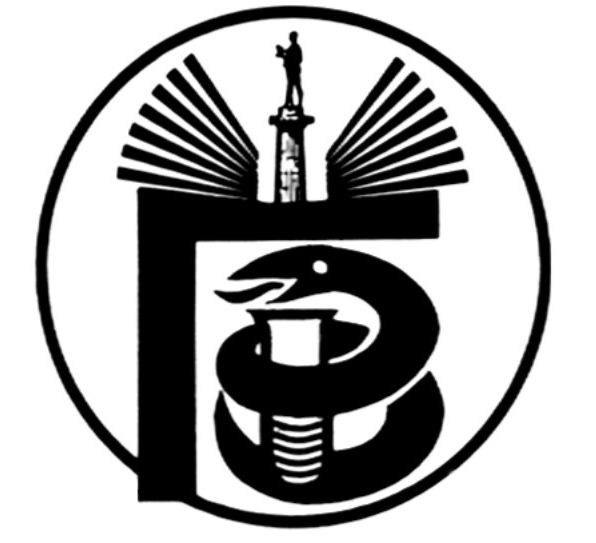 ГРАДСКИ ЗАВОД ЗА ЈАВНО ЗДРАВЉЕ, БЕОГРАД11000 БЕОГРАД, Булевар деспота Стефана 54-аЦентрала: 20 78 600   www.zdravlje.org.rsДиректор – тел: 32 33 976, факс: 32 27 828 email: info@zdravlje.org.rs                                                         Тел:  20 78 631        Факс:  324 12 12       e-mail: dusica.jovanovic@zdravlje.org.rsЖиро рачун: 840 – 627667 – 91Појашњење тендерске документације ВНР 29-I-2/14На питање једног потенцијалног понуђача, шаљемо Вам појашњење:Београд, 15.12.2014.                             КОМИСИЈА ЗА ЈАВНУ НАБАВКУ ВНР 29-I-2/14бр.ПитањеОдговорЗа позицију 39: TTC solution 0,125% бочице 2 мл, да ли је прихватљиво понудити еквивалентну кол. 1% ТТС раствора?Прихватљива је еквивалентна количина 1% ТТС раствора      2Да ли је прихватљиво уместо овлашћења произвођача доставити овлашћење дистрибутера за територију Србије, заједно са овлашћењем које је дистрибутер добио од произвођача?Није прихватљиво.